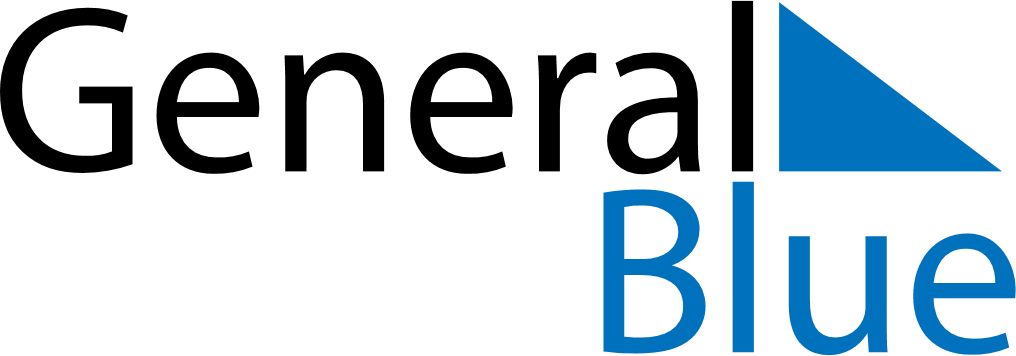 July 2018July 2018July 2018GuamGuamMONTUEWEDTHUFRISATSUN12345678Independence Day910111213141516171819202122Liberation Day232425262728293031